Application Form for Grades K – 10Projects, presentations, materials and resources in Yukon schoolsApplication for: Projects, Presentations   Resources, Materials _____Application for: Projects, Presentations   Resources, Materials _____Application for: Projects, Presentations   Resources, Materials _____Application for: Projects, Presentations   Resources, Materials _____Application for: Projects, Presentations   Resources, Materials _____Agency/Department:  Yukon College Kids Programs Date of Submission: February 1, 2019Contact Name: Dana MillsPhone Number: 867-668-8819 / 867-332-1247Email: camps@yukoncollege.yk.caAgency/Department:  Yukon College Kids Programs Date of Submission: February 1, 2019Contact Name: Dana MillsPhone Number: 867-668-8819 / 867-332-1247Email: camps@yukoncollege.yk.caAgency/Department:  Yukon College Kids Programs Date of Submission: February 1, 2019Contact Name: Dana MillsPhone Number: 867-668-8819 / 867-332-1247Email: camps@yukoncollege.yk.caAgency/Department:  Yukon College Kids Programs Date of Submission: February 1, 2019Contact Name: Dana MillsPhone Number: 867-668-8819 / 867-332-1247Email: camps@yukoncollege.yk.caAgency/Department:  Yukon College Kids Programs Date of Submission: February 1, 2019Contact Name: Dana MillsPhone Number: 867-668-8819 / 867-332-1247Email: camps@yukoncollege.yk.caRequest initiated by: Dana Mills, Youth STEM Outreach Coordinator, Yukon CollegeRequest initiated by: Dana Mills, Youth STEM Outreach Coordinator, Yukon CollegeRequest initiated by: Dana Mills, Youth STEM Outreach Coordinator, Yukon CollegeRequest initiated by: Dana Mills, Youth STEM Outreach Coordinator, Yukon CollegeRequest initiated by: Dana Mills, Youth STEM Outreach Coordinator, Yukon CollegeTitle of project, presentation, resource or material:Coding in the Classroom Title of project, presentation, resource or material:Coding in the Classroom Title of project, presentation, resource or material:Coding in the Classroom Title of project, presentation, resource or material:Coding in the Classroom Title of project, presentation, resource or material:Coding in the Classroom GradeSubjectBig IdeasCurricular CompetenciesContentKADST & Mathematics-Designs grow out of natural curiosity-Skills can be developed through play-Numbers represent quantities that can be decomposed into smaller parts.Understanding and solving-Develop, demonstrate, and apply mathematical understanding through play, inquiry, and problem solving-Use materials, tools, and technologies in a safe manner in both physical and digital environmentsMaking-Make a product using known procedures or through modelling of others-Use trial and error to make changes, solve problems, or incorporate new ideas from self or othersWays to make 5 including but not limited to:- using concrete materials to show ways to make 5-perceptual subitizing (e.g., I see 5)-conceptual subitizing (e.g., I see 4 and 1)Activity:Cubelets Open PlayKADST & English Language Arts -Language and story can be a source of creativity and joy.-Skills can be developed through play.Comprehend and connect (reading, listening, viewing)-Recognize the structure of storyCreate and communicate (writing, speaking, representing)-Explore oral storytelling processesIdeating- Add to others’ ideasSharing- Reflect on their ability to work effectively both as individuals and collaboratively in a groupStory including but not limited to:-structure of story-literary elements and devicesActivity:Use Code and Go Mouse/ Bee Bot to tell a story  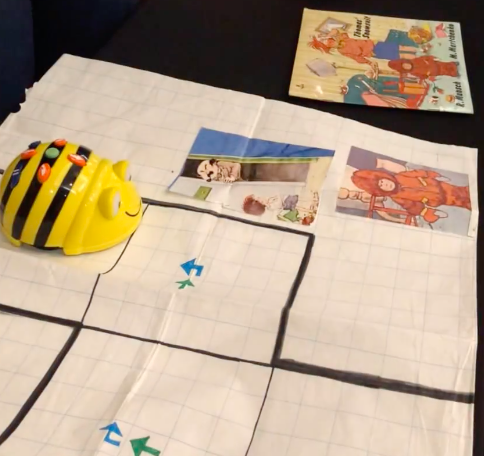 1ADST & Science-Designs grow out of natural curiosity-Skills can be developed through play-Living things have features and behaviours that help them survive in their environment.Questioning and predicting-Demonstrate curiosity and a sense of wonder about the worldCommunicating-Communicate observations and ideas using oral or written language, drawing, or role-playMaking-Make a product using known procedures or through modelling of others-Use trial and error to make changes, solve problems, or incorporate new ideas from self or othersSharing-Demonstrate their product, tell the story of designing and making their product, and explain how their product contributes to the individual, family, community, and/or environmentStructural features of living things in the local environment including but not limited to:-How do stems, roots, leaves, skeleton or no skeleton or exoskeleton, lots of legs, few legs, eyes, etc. help us understand organisms? Activity:Robot Bodies and Human Bodies Activity:Design 3-4 Block Robots 1ADST & English Language Arts- Playing with language helps us discover how language works- Language and story can be a source of creativity and joyCreate and communicate (writing, speaking, representing)-Recognize the structure of storyCreate and communicate (writing, speaking, representing)-Explore oral storytelling processesIdeating- Add to others’ ideasSharing- Reflect on their ability to work effectively both as individuals and collaboratively in a groupStory/text, including but not limited to:-elements of story-functions and genres of stories and other texts-text features-literary elements and devicesActivity:Use Code and Go Mouse/ Bee Bot to tell a story  2ADST & Arts Education -Designs grow out of natural curiosity-Skills can be developed through play-Inquiry through the arts creates opportunities for risk taking.Ideating-Choose an idea to pursue.Making -Use trial and error to make changes, solve problems, or incorporate new ideas from self or others-Use materials, tools, and technologies in a safe manner in both physical and digital environmentsReasoning and reflecting-Develop processes and technical skills in a variety of art forms to refine artistic abilitiesCommunicating and documenting-Describe and respond to works of artExploring and creating-Explore elements, processes, materials, movements, technologies, tools, and techniques of the artsElements in the arts, including but not limited to:-visual arts: elements of design: line, shape, texture, colour, form; principles of design: pattern, repetition, rhythm, contrastActivity:Sphero Painting 2ADST & Science-Designs grow out of natural curiosity-Skills can be developed through play-Forces influence the motion of an object.Questioning and predicting-Demonstrate curiosity and a sense of wonder about the worldCommunicating-Communicate observations and ideas using oral or written language, drawing, or role-playMaking-Make a product using known procedures or through modelling of others-Use trial and error to make changes, solve problems, or incorporate new ideas from self or others-Develop their skills and add new ones through play and collaborative workTypes of forces including but not limited to:-contact forces and at-a-distance force-balanced and unbalanced forcesActivity:Investigating Sense Cubelets3ADST & Mathematics -Designs grow out of natural curiosity-Skills can be developed through play-Standard units are used to describe, measure, and compare attributes of objects’ shapes.Making-Use trial and error to make changes, solve problems, or incorporate new ideas from self or others-Develop their skills and add new ones through play and collaborative workReasoning and analyzing-Estimate reasonablyUnderstanding and solving-Develop, demonstrate, and apply mathematical understanding through play, inquiry, and problem solvingMeasurement, using standard units including but not limited to:-linear measurements, using standard units (e.g., centimetre, metre, kilometre)-capacity measurements, using standard units (e.g., millilitre, litre)-Introduce concepts of perimeter, area, and circumference (the distance around); use of formula and pi to calculate not intended — the focus is on the concepts.Activity:Sphero Colour Maze3ADST & Language Arts -Language and story can be a source of creativity and joy-Designs grow out of natural curiosity-Skills can be developed through playCreate and communicate (writing, speaking, representing)-Create stories and other texts to deepen awareness of self, family, and communityComprehend and connect (reading, listening, viewing)-Recognize how different texts reflect different purposesMaking-Use trial and error to make changes, solve problems, or incorporate new ideas from self or othersStory/text, including but not limited to:-elements of story-functions and genres of stories and other texts-text features-literary elements and devicesActivity:Scratch Junior – make characters interact 4ADST & Science-Matter has mass, takes up space, and can change phase.-Designs can be improved with prototyping and testingPlanning and conducting-Safely use appropriate tools to make observations and measurements, using formal measurements and digital technology as appropriateApplying and innovating-Co-operatively design projectsCommunicating-Represent and communicate ideas and findings in a variety of ways, such as diagrams and simple reports, using digital technologies as appropriatePhases of matter & the effect of temperature on particle movement including but not limited to:-solids, liquids, and gases change with heating (e.g., boiling point, melting point [melting chocolate]) and cooling (e.g., freezing point [making ice cream]), and these physical changes are reversible Activity:Phases of Matter with Sphero 4ADST & Mathematics-Skills are developed through practice, effort, and action-Designs can be improved with prototyping and testing-Analyzing and interpreting experiments in data probability develops an understanding of chance.Understanding and solving-Develop, demonstrate, and apply mathematical understanding through play, inquiry, and problem solvingCommunicating and representing-Communicate mathematical thinking in many waysSharing-Demonstrate their product and describe their processTesting-Test the product-Gather peer feedback and inspiration-Make changes and test again, repeating until satisfied with the productProbability experiments, including but not limited to:-predicting single outcomes (e.g., when you spin using one spinner and it lands on a single colour)-using spinners, rolling dice, pulling objects out of a bag-recording results using talliesActivity:Microbit Rock Paper Scissors 5ADST & Science-Designs can be improved with prototyping and testing.-The choice of technology and tools depends on the task.-Multicellular organisms have organ systems that enable them to survive and interact within their environment.Questioning and predicting-Demonstrate a sustained curiosity about a scientific topic or problem of personal interest-Make predictions about the findings of their inquiryIdeating-Generate potential ideas and add to others’ ideasDefining-Identify key features or user requirementsPrototyping -Outline a general plan, identifying tools and materials-Construct a first version of the product, making changes to tools, materials, and procedures as neededBasic structures and functions of body systems including but not limited to:-musculo-skeletalActivity:Mircobit Inchworm5ADST & Mathematics-Closed shapes have area and perimeter that can be described, measured, and compared.-Designs can be improved with prototyping and testing.Reasoning and analyzing-Use technology to explore mathematicsUnderstanding and solving-Develop, demonstrate, and apply mathematical understanding through play, inquiry, and problem solvingPrototyping -Construct a first version of the product, making changes to tools, materials, and procedures as neededRelationships between area and perimeter including but not limited to:-measuring area of squares and rectangles, using tiles, geoboards, grid paper-investigating perimeter and area and how they are related to but not dependent on each otherActivity:Ozobot Perimeter Race6ADST & Arts Education-Design can be responsive to identified needs.- Engaging in creative expression and experiences expands people’s sense of identity and community.Exploring and creating- Create artistic works collaboratively and as an individual using ideas inspired by imagination, inquiry, experimentation, and purposeful playIdeating-Screen ideas against criteria and constraints-Choose an idea to pursuePrototyping -Construct a first version of the product or a prototype, as appropriate, making changes to tools, materials, and procedures as neededManipulation of elements, principles, and design strategies to create mood and convey ideas in the arts, including but not limited to:-visual arts: elements of design: Using line, shape, space, texture, colour of  principles of designProcesses, materials, movements, technologies, tools, strategies, and techniques to support creative works:-includes both manual and digital technologies (e.g., electronic media, production elements, information technology, sound equipment and recording technologies, etc.)Activity:Makeymakey Interactive Art 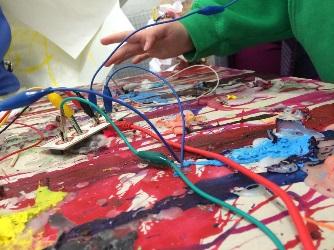 6ADST & Science-Design can be responsive to identified needs.-Newton’s three laws of motion describe the relationship between force and motion.Questioning and predicting-Demonstrate a sustained curiosity about a scientific topic or problem of personal interest-Make predictions about the findings of their inquiryDefining-Choose a design opportunityIdeating-Screen ideas against criteria and constraintsPrototyping-Construct a first version of the product or a prototype, as appropriate, making changes to tools, materials, and procedures as neededTesting-Make changes, troubleshoot, and test againNewton’s three laws of motion, including but not limited to:-first law: objects will stay stopped or in constant motion until acted upon by an outside force-second law: only an unbalanced force causes acceleration-third law: every force has an equal and opposite reaction forceActivity:Ozobot Snowplow (modified) 7ADST & Arts Education-Design can be responsive to identified needs.- Engaging in creative expression and experiences expands people’s sense of identity and community.Exploring and creating- Create artistic works collaboratively and as an individual using ideas inspired by imagination, inquiry, experimentation, and purposeful play- Intentionally select and apply materials, movements, technologies, environments, tools, and techniques by combining and arranging artistic elements, processes, and principles in art makingIdeating-Screen ideas against criteria and constraints-Choose an idea to pursueMaking-Make a plan for production that includes key stages, and carry it out, making changes as neededManipulation of elements, principles, and design strategies to create mood and convey ideas in the arts, including but not limited to:-visual arts: elements of design: Using line, shape, space, texture, colour of  principles of designProcesses, materials, movements, technologies, tools, strategies, and techniques to support creative works:-includes both manual and digital technologies (e.g., electronic media, production elements, information technology, sound equipment and recording technologies, etc.)Activity:Makeymakey Interactive Art 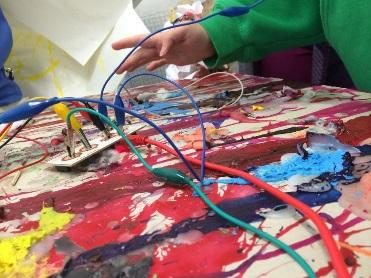 7ADST & Mathematics -Design can be responsive to identified needs-The constant ratio between the circumference and diameter of circles can be used to describe, measure, and compare spatial relationships.Reasoning and analyzing-Use tools or technology to explore and create patterns and relationships, and test conjecturesCommunicating and representing-Explain and justify mathematical ideas and decisionsUnderstanding and solving-Develop, demonstrate, and apply mathematical understanding through play, inquiry, and problem solvingCircumference and area of circle, including but not limited to:-constructing circles given radius, diameter, area, or circumference-finding relationships between radius, diameter, circumference, and area to develop C = π x d formulaActivity:Ozobot Second Timer8ADST & Arts Education-Design can be responsive to identified needs.- Artists often challenge the status quo and open us to new perspectives and experiences.-Creative growth requires patience, readiness to take risks, and willingness to try new approaches.Exploring and creating- Create artistic works collaboratively and as an individual using ideas inspired by imagination, inquiry, experimentation, and purposeful play- Intentionally select and apply materials, movements, technologies, environments, tools, and techniques by combining and arranging artistic elements, processes, and principles in art makingCommunicating and documenting-Take creative risks to express feelings, ideas, and experiencesIdeating-Screen ideas against criteria and constraintsMaking-Choose an idea to pursue-Make a plan for production that includes key stages, and carry it out, making changes as neededManipulation of elements, principles, and design strategies to create mood and convey ideas in the arts, including but not limited to:-visual arts: elements of design: Using line, shape, space, texture, colour of  principles of designProcesses, materials, movements, technologies, tools, strategies, and techniques to support creative works:-includes both manual and digital technologies (e.g., electronic media, production elements, information technology, sound equipment and recording technologies, etc.)Activity:Makeymakey Interactive Art How will this presentation, project, resource or material enhance Yukon schools?Technology is all around us. Learning to code prepares youth for the world that we live in. Over 92% of students and parents believe that knowing how to use digital technology will be very or extremely important to their future careers. Giving students opportunities to use technology and learn coding at a young age can spark future interests. These workshops will foster creativity, collaboration and allow children become confident problem solvers. Bringing a workshop into the classroom will provide an interactive and engaging way for students to explore technology and coding. Workshops can be modified and adapted for the specific class’ ability levels and interest. We have enthusiastic, trained staff that are eager to deliver coding and technology workshops to youth.  These workshops will help transform today’s youth from the consumers of technology to the producers of technology. How will this presentation, project, resource or material enhance Yukon schools?Technology is all around us. Learning to code prepares youth for the world that we live in. Over 92% of students and parents believe that knowing how to use digital technology will be very or extremely important to their future careers. Giving students opportunities to use technology and learn coding at a young age can spark future interests. These workshops will foster creativity, collaboration and allow children become confident problem solvers. Bringing a workshop into the classroom will provide an interactive and engaging way for students to explore technology and coding. Workshops can be modified and adapted for the specific class’ ability levels and interest. We have enthusiastic, trained staff that are eager to deliver coding and technology workshops to youth.  These workshops will help transform today’s youth from the consumers of technology to the producers of technology. How will this presentation, project, resource or material enhance Yukon schools?Technology is all around us. Learning to code prepares youth for the world that we live in. Over 92% of students and parents believe that knowing how to use digital technology will be very or extremely important to their future careers. Giving students opportunities to use technology and learn coding at a young age can spark future interests. These workshops will foster creativity, collaboration and allow children become confident problem solvers. Bringing a workshop into the classroom will provide an interactive and engaging way for students to explore technology and coding. Workshops can be modified and adapted for the specific class’ ability levels and interest. We have enthusiastic, trained staff that are eager to deliver coding and technology workshops to youth.  These workshops will help transform today’s youth from the consumers of technology to the producers of technology. How will this presentation, project, resource or material enhance Yukon schools?Technology is all around us. Learning to code prepares youth for the world that we live in. Over 92% of students and parents believe that knowing how to use digital technology will be very or extremely important to their future careers. Giving students opportunities to use technology and learn coding at a young age can spark future interests. These workshops will foster creativity, collaboration and allow children become confident problem solvers. Bringing a workshop into the classroom will provide an interactive and engaging way for students to explore technology and coding. Workshops can be modified and adapted for the specific class’ ability levels and interest. We have enthusiastic, trained staff that are eager to deliver coding and technology workshops to youth.  These workshops will help transform today’s youth from the consumers of technology to the producers of technology. How will this presentation, project, resource or material enhance Yukon schools?Technology is all around us. Learning to code prepares youth for the world that we live in. Over 92% of students and parents believe that knowing how to use digital technology will be very or extremely important to their future careers. Giving students opportunities to use technology and learn coding at a young age can spark future interests. These workshops will foster creativity, collaboration and allow children become confident problem solvers. Bringing a workshop into the classroom will provide an interactive and engaging way for students to explore technology and coding. Workshops can be modified and adapted for the specific class’ ability levels and interest. We have enthusiastic, trained staff that are eager to deliver coding and technology workshops to youth.  These workshops will help transform today’s youth from the consumers of technology to the producers of technology. Please list and attach any professional review of this work.Please list and attach any professional review of this work.Please list and attach any professional review of this work.Please list and attach any professional review of this work.Please list and attach any professional review of this work.Any additional information that you would like to supply should be provided on separate pages.Any additional information that you would like to supply should be provided on separate pages.Any additional information that you would like to supply should be provided on separate pages.Any additional information that you would like to supply should be provided on separate pages.Any additional information that you would like to supply should be provided on separate pages.Forward application to the Project Approval Committee: curriculum@gov.yk.caForward application to the Project Approval Committee: curriculum@gov.yk.caForward application to the Project Approval Committee: curriculum@gov.yk.caForward application to the Project Approval Committee: curriculum@gov.yk.caForward application to the Project Approval Committee: curriculum@gov.yk.caDepartment Resource Committee Review Date: _____________________Department Resource Committee Review Date: _____________________Department Resource Committee Review Date: _____________________Department Resource Committee Review Date: _____________________Department Resource Committee Review Date: _____________________Approved: Yes _____              No _____Reasons if application is declined: Approved: Yes _____              No _____Reasons if application is declined: Approved: Yes _____              No _____Reasons if application is declined: Approved: Yes _____              No _____Reasons if application is declined: Approved: Yes _____              No _____Reasons if application is declined: Approved for: Approved for: Approved for: Approved for: Approved for: Restrictions, if any: Restrictions, if any: Restrictions, if any: Restrictions, if any: Restrictions, if any: 